青海省2022年定向选调生选调公告发布时间：2021-11-22点击数量：508       为做好武汉大学学生报考2022年青海省选调生工作，请有意报考的同学填写问卷进行报名（问卷链接：https://www.wjx.cn/vj/tq4TXZq.aspx）。 请于11月29日之前将《推荐报名表》拿到就业中心204盖章。
      请备注“姓名+学院+学号+22青海”添加武大选调官方微信（微信号：wudaxuandiao），邀请进武汉大学2022届青海选调备考交流群。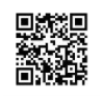         为深入学习贯彻习近平总书记对加强和改进选调生工作的重要指示，根据中组部《关于进一步加强和改进选调生工作的意见》和《青海省选调生管理办法（试行）》《青海省“昆仑英才·党政新苗”项目实施方案》，进一步加强青海省干部队伍源头建设，储备党政机关优秀年轻干部，决定2022年面向国内部分“双一流”建设高校定向选调优秀应届大学毕业生（选调高校名单见附件1），现将有关事项公告如下。一、选调对象及职位安排面向国内部分“双一流”建设高校定向选调2022届全日制本科及以上学历（取得相应学位）优秀毕业生（含少数民族高层次骨干人才计划硕士及博士研究生）100名。安排到省直单位（含垂管单位）、部分市（州）、县（市、区）、乡镇（街道）机关工作。二、选调条件报考人员除了应当符合《中华人民共和国公务员法》《公务员录用规定》规定的资格条件外，还应当符合以下条件：（一）政治素质好，爱党爱国，有远大的理想抱负和真挚的家国情怀，甘于为新青海建设服务奉献。（二）具有中华人民共和国国籍和户籍，且无国（境）外永久居留权。（三）在校期间能顺利完成各学科学习任务，成绩达到合格等次以上，按规定学制如期取得学历证书和学位证书。（四）作风朴实，诚实守信，吃苦耐劳，有较好的人际沟通和语言文字表达能力，服从组织安排。（五）身心健康，具有能在高海拔地区履职必备的身体条件。（六）必须具备下列条件之一：1.中共党员（含预备党员）；2.学生干部（学生干部经历须满1学年以上）；3.获得校级及以上奖励（团体奖励除外）；4.具有参军入伍经历。上述条件需在报名前取得，并提供相关证明材料。（七）年满18周岁以上，大学本科毕业生一般为1996年1月1日以后出生，硕士研究生一般为1991年1月1日以后出生，博士研究生一般为1986年1月1日以后出生（报名时以公安机关印发的第二代居民身份证日期为准）。大学学制为5年及以上的，以学制4年为基数，学制每增加1年相应放宽1岁。具有参军入伍经历的，年龄要求可相应放宽2岁。（八）凡有以下情形之一的，不得报名：1.在校期间有违法违纪违规行为、学术不端或道德品行问题的人员；2.因犯罪受过刑事处罚的人员；3.被开除中国共产主义青年团团籍或中国共产党党籍的人员；4.被开除公职的人员；5.被依法列为失信联合惩戒对象的人员；6.在公务员招考中违规违纪在禁考期内的人员；7.公务员（参公人员）被辞退未满5年的人员；8.现役军人；9.受过处分的人员；10.具有法律规定不得录用为公务员的其他情形。各类定向培养、委托培养的应届毕业生，独立学院、民办分校毕业生，自学考试、网络教育、各类成人教育等在职攻读学历学位毕业生，专升本（含参加职业技能高考等）毕业生，以及其他非全日制毕业生不列入选调范围。三、选调程序选调工作采取本人自愿报名、党组织审核推荐、组织人事部门考试与考察相结合的方式进行，具体安排如下：（一）个人申请。考生通过《青海省2022年定向选调职位表》（见附件2）查询选调专业和职位信息，并下载填写《青海省2022年选调生推荐报名登记表》（见附件3，以下简称《推荐报名表》）。经报考人员所在院（系）党组织盖章后，连同相关证明材料原件送交学校有关部门核准推荐。（二）组织推荐。考生个人申请经所在院（系）党组织严格初审、研究公示后，高校党委组织部门（学生处、就业指导中心）审核确定推荐名单，在《推荐报名表》上盖章并转交考生进行网上报名。（三）网上注册和报名确认。1.网上报名。凡经学校党组织推荐，且符合条件的考生于2021年11月25日9:00起登陆报名网站（http：//47.114.77.245/tip）进入报名系统，按照提示进行注册，准备齐全所需资料，逐项填写报考信息，上传本人近期免冠2寸正面证件电子照片，以及审核盖章后的《青海省2022年选调生推荐报名登记表》和相关证明材料照片（须为JPG格式，保证字迹、照片清晰），接受报名资格初审。具体安排如下：网上提交信息时间：11月25日9:00至12月4日18:00网上修改信息时间：11月25日9:00至12月5日18:00网上报名时，每位考生按职位代码只能填报1个选调专业。选调职位名称栏提供的职位供考生报名时参考，自主择岗时使用，报名时无需填报具体选调职位。不得报考与选调机关公务员有《公务员法》第七十四条所列回避情形的职位。考生要仔细阅读诚信承诺书，提交的报考申请材料应当真实、准确。提供虚假报考申请材料的，一经查实，即取消选调资格。2.查询初审结果。网上报名资格初审截止时间为2021年12月6日12:00，报考人员完整填报报名信息后2日内登陆报名系统查询是否通过资格初审，报名成功。资格初审通过后，报考信息不能更改，未通过资格初审的请按照修改提示说明重新修改提交报名信息。资格初审不合格的，不能参加考试。3.打印准考证。资格初审合格的考生请于2021年12月13日9:00至17日23:59登陆报名网站打印本人准考证（使用A4纸打印，黑白、彩色均可，保证字迹、照片清晰）。因逾期未打印准考证影响参加考试的责任自负。准考证是报考人员参加笔试、面试和考察的必备证件，请务必妥善保管。（四）资格审查。由中共青海省委组织部会同有关单位对推荐人选进行资格审查。资格审查贯穿选调工作全过程，如发现弄虚作假等行为，即取消选调资格，列为失信联合惩戒对象，责任由考生自负。（五）考试。考试分为笔试和面试。笔试采取闭卷方式，考试科目为《综合能力测试》（即《行政职业能力测验》和《申论》合并卷）。所有考生须统一用国家通用文字（现代汉语规范汉字）答卷，使用其他语言文字答题的部分不计分。为减轻考生负担，同时考虑疫情防控工作需要，笔试采取“送考上门”方式，考点尽可能设置在考生比较集中的院校或所在省市及邻近省市。面试采取结构化面试方式，所有考生统一用国家通用语言（普通话）作答，考点视情确定。中共青海省委组织部根据考生综合成绩=笔试成绩×50%+面试成绩×50%统一划定合格分数线。笔试成绩、面试成绩和综合成绩均保留2位小数。笔试时间初步定于12月18日（星期六），笔试、面试最终确定具体时间、地点将根据报考情况和疫情形势在青海省人事考试信息网、“青海选调生”微信公众号和各定向选调高校校园网上另行通知。请及时关注相关信息。（六）签约和公开择岗。按照考生综合成绩由高到低排序，并进行公示，公示无异议的，在同一选调职位代码内，考生根据选调专业按综合成绩由高到低的顺序依次自主择岗，签订三方就业协议。综合成绩相同的，按笔试成绩从高到低依次自主择岗，笔试成绩也相同的，按面试成绩从高到低依次自主择岗，面试成绩也相同的，则按照姓氏笔画排序抽签确定选岗顺序。考生无正当理由逾期不签约的，视为放弃选调资格。未通过体检、考察和公示等后续环节的，取消选调资格，签订的三方就业协议自动解除。特殊情况暂时无法签订三方就业协议的，由中共青海省委组织部视情决定是否列为体检考察对象。（七）体检。签订三方就业协议的考生列为体检考察人选，体检按公务员录用体检标准等有关规定执行。复检只进行一次，体检结论以复检结果为准。初次体检不需要缴纳体检费。（八）考察。按照《公务员录用考察办法（试行）》等有关规定进行，重点考察政治素质、学习成绩、现实表现等方面的情况。考察时，同步开展资格复审，考生需向考察组提交以下材料：1.学校审核盖章的《青海省2022年选调生推荐报名登记表》原件1份；2.学历证书、学位证书、职业资格证原件，以及学信网学籍在线验证报告（从学信网打印）1份；3.选调条件要求中“必须具备的四项条件之一”的有关证明材料原件；4.学校统一签发的《毕业生就业推荐表》原件。（九）公示、确定人选。根据考试、体检、考察等情况，研究确定拟选调人员并进行公示，公示时间为5个工作日。签订三方就业协议的，如放弃选调，将被列为失信联合惩戒对象。（十）调剂和递补。空缺职位按考试综合成绩由高到低次序，按同类选调专业、先研究生后本科生依次调剂递补并组织开展体检考察。如出现按上述调剂递补办法，在学历、专业等方面不能满足职位要求的情况，由中共青海省委组织部根据实际，商用人单位另行确定选调调剂递补办法。（十一）录用。2022年7月，学历学位审验合格后，由中共青海省委组织部按程序办理公务员录用手续，未按规定时限取得毕业证和学位证书的，选调关系自动解除，不再列为选调人选。四、相关政策1.经选调被正式录用的选调生纳入青海省“昆仑英才·党政新苗”人才管理。博士研究生、硕士研究生、本科生分别给予12万元、10万元、3万元的一次性安家费补助。2.选调生试用期1年，试用期满考核合格的，办理任职定级手续，并进行公务员登记，不合格的，取消录用。3.试用期满后，安排到基层实践锻炼（到村任职）2年，履行大学生村官职责，表现优秀的列入优秀年轻干部队伍管理。4.选调生在青最低服务年限为5年（含试用期），并与用人单位签订《青海省选调生最低服务年限协议》。服务期内调往省外工作的，不保留公务员身份，并退还安家费等相关费用。5.报考人员不需要缴纳报名费。五、温馨提示请每位考生严格按照选调要求，仔细阅读《报考指南》（见附件4），认真对待每一个选调环节，本次考试不指定辅导用书，不举办也不委托任何机构组织考试辅导培训班。请考生务必高度重视，遵守疫情防控处置工作的相关要求，如有隐瞒、虚报或者违反的，将承担一切法律责任和相应后果。热忱欢迎有志投身于大美青海发展的优秀学子踊跃报名！咨询电话：0971—8482474  监督电话：0971—12380邮    箱：qhsxds@126.com   微信公众号：青海选调生附件：1.青海省2022年定向选调高校名单            2.青海省2022年定向选调职位表          3.青海省2022年选调生推荐报名登记表        4.青海省2022年定向选调生报考指南                                                                                中共青海省委组织部                                                                                             2021年11月19日